NAGYKOVÁCSI NAGYKÖZSÉG ÖNKORMÁNYZATEGÉSZSÉGÜGYI ÉS SZOCIÁLIS BIZOTTSÁGELNÖKEMEGHÍVÓ Nagykovácsi Nagyközség ÖnkormányzatánakEgészségügyi és szociális bizottság  üléséreAz ülés helye: 	Öregiskola Közösségi Ház és KönyvtárIdőpontja: 		2017. április 24. (hétfő) 16 óra 30 perc Napirend:Nyílt ülés:Beszámoló a Solymári Ezüstkor Szociális Gondozóközpont 2016. évi tevékenységéről E – 51	Előterjesztő: Kiszelné Mohos Katalin polgármester	Előadó: Grégerné Papp Ildikó osztályvezető	Tárgyalja: EÜBNagykovácsi, 2017. április 20.Dr. Szabó András s.k.             elnök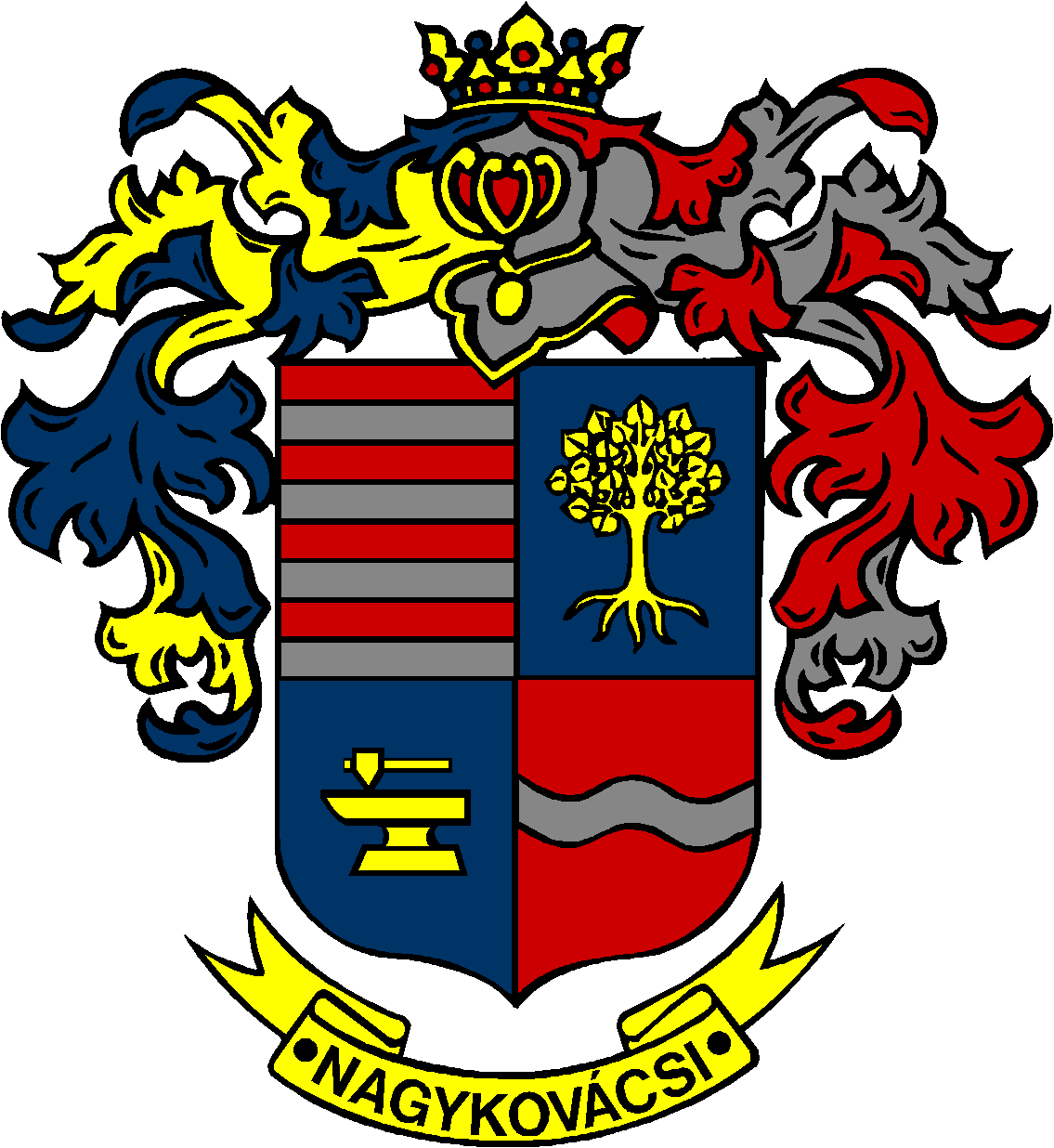 